Town of East Fishkill Zoning Board of Appeals 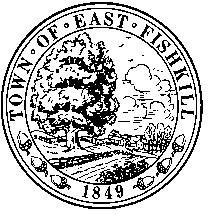                                                     330 Route 376                                            Hopewell Junction NY 12533                                               April 25, 2023                                   7:00 PM CHAIRPERSON COMMENTS:   The Pledge of Allegiance  Upcoming meetings will be held on Tuesday, May 23, 2023 & June 27, 2023 Approval of Minutes of Meeting held Tuesday, March 28, 2023DECISION:Appeal 4056 – Kimberly Korners Corp. (6559-03-327315)Thomas Cunningham, 1610 Route 82. Lagrangeville, is requesting a special permit to allow a caretaker apartment in the shopping plaza pursuant to Section 194-44 of the Zoning Ordinance. ADJOURNED PUBLIC HEARINGS:Appeal 4052 – Panny Industry Inc. (6555-00-363386)Panny Industry Inc., 256 Woodmont Rd. Hopewell Junction, is requesting a Special Permit in order to bring in 1,750 additional cubic yards of fill (total of 2,500 cubic yards less 375 per year for 2022 and 2023), pursuant to Section 194-75 of the Zoning Ordinance. (Adjourned until May 23).PUBLIC HEARINGS:Appeal 4057 – Nancy Zvonkovic (6554-00-301998)Nancy Zvonkovic, 70 Miller Hill Rd. Hopewell Junction, is requesting a 17’ sideline variance for a proposed 1448 sf addition pursuant to the Schedule of Bulk Regulations of the Zoning Ordinance. Appeal 4059 – Anthony Pallone (6457-04-780261)Anthony Pallone, 43 Saddle Ridge Dr. Hopewell Junction, is requesting an 11’ rear line variance for existing 10’ X 8’ (80 sf) shed with electric pursuant to the Schedule of Bulk Regulations of the Zoning Ordinance. Appeal 4060 – Nicholas Barbaria (6557-03-150030)Nicholas Barbaria, 24 Prentiss Dr. Hopewell Junction, is requesting a 1’ side line variance for a 6’ fence pursuant to the Schedule of Bulk Regulations of the Zoning Ordinance. Appeal 4062 – Margaret McDuffie (6354-00-665712)Margaret McDuffie, 17 Laura Ln. Hopewell Junction, is requesting a variance for a proposed 10’x12’ (120 sf) shed to be located in the front yard pursuant to the Schedule of Bulk Regulations of the Zoning Ordinance. REVIEWS:Appeal 4061 – Getaway House (6454-00-370849)Getaway House, 17 Monte Cristo Tr. Hopewell Junction, is requesting an appeal of a Zoning Interpretation issued 2/2/23 by the Zoning Administrator determining proposed use by applicant would be defined as a “trailer camp” as set forth in the Town of East Fishkill Zoning Code Section 131-3 and not a “large scale planned recreational development” per Section 194-3 and 194-59 of the Zoning Ordinance. (Applicant needs more time May 23, 2023). Appeal 4063 – Jonathan Nash (6559-03-225106)Jonathan Nash, 27 Ridge Rd. Hopewell Junction, is requesting a 15’ rear line and a 727 sf size variance for a proposed 34’x 30’ (2040 sf) detached garage pursuant to the Schedule of Bulk Regulations of the Zoning Ordinance. Footprint of the house is 2,189 sf. _______________________Jackie Keenan, ClerkEast Fishkill Zoning Board of Appeals